Система работы по профилактике ДТП*****************************************************************************
На дороге целый день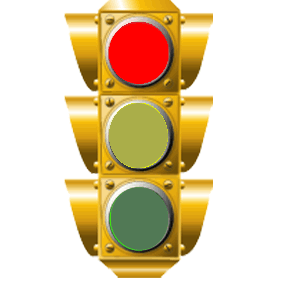 Сильное движение,Не остановить потокДаже на мгновение.Чтобы не случилосьОпасных столкновений,Существуют ПравилаДорожного движения.Детский дорожно-транспортный травматизм, как это показывает статистика, имеет, к сожалению; тенденцию к увеличению, а не к снижению, что связано с увеличением числа дорожно-транспортных происшествий. Не последнюю роль здесь играет весьма низкий уровень обучения детей правилам дорожной безопасности, вызванный отсутствием до настоящего времени стабильных учебников и учебных пособий, методических материалов для воспитателей детских дошкольных учреждений, учителей школ, многие из которых имеют слабую специальную подготовку по предмету или не имеют ее вообще. Еще в большей мере сказанное относится ко многим родителям, хотя первичные навыки безопасного поведения ребенка на улице должны сознательно прививаться семьей. Детский сад, школа могут помочь - дать знания, но основная нагрузка ложится именно на родителей. Только они могут научить ребенка безопасно вести себя на дороге, правильно подготовить к движению на улице наших самых маленьких пешеходов, которых сразу же по выходу из дома подстерегают серьезные трудности и опасности. Но было бы несправедливо возлагать всю вину на сложившееся положение на дорогах и улицах страны только на детские сады, школы, родителей. Причиной дорожно-транспортных происшествий являются и сами дети, которые знают о правилах дорожной безопасности, но не спешат их выполнять. По-видимому, родителям следует знать, что мальчики в пять раз чаще являются причиной дорожно-транспортных происшествий, чем девочки, и сделать из этого определенные выводы. Конечно, определенную роль играют здесь свойственные мальчикам в детском возрасте повышенные эмоциональность и подвижность, а также, то обстоятельство, что они больше времени, чем девочки, проводят на улице. Но именно эти возрастные особенности детей требуют надлежащего надзора за ними со стороны родителей, который - увы! - нередко отсутствует.Правила дорожного движения в стихах и загадках Азбука безопасности Правила безопасности для детей.Переходя улицу, всегда надо смотреть сначала налево, а дойдя до середины дороги - направо.Переходить улицу можно только по пешеходным переходам. Они обозначаются специальным знаком « Пешеходный переход».Если нет подземного перехода, ты должен пользоваться переходом со светофором.Вне населенных пунктов детям разрешается идти только с взрослыми по краю навстречу машинам.Если твои родители забыли, с какой стороны нужно обходить автобус, трамвай, можешь им напомнить, что эти транспортные средства опасно обходить как спереди, так и сзади. Надо дойти до ближайшего пешеходного перехода и по нему перейти улицу.Ни в коем случае нельзя выбегать на дорогу. Перед дорогой надо остановиться.Нельзя играть на проезжей части дороги и на тротуаре.Безопаснее всего переходить улицу с группой с группой пешеходов.Рекомендации для родителей1. При движении по тротуару:- придерживайтесь правой стороны тротуара;- не ведите ребенка по краю тротуара: взрослый должен находиться со стороны проезжей части;2. Готовясь перейти дорогу:- остановитесь или замедлите движение, осмотрите проезжую часть;- привлеките ребенка к наблюдению за обстановкой на дороге;- подчеркивайте свои движения: поворот головы для осмотра улицы, остановку для осмотра дороги, остановку для пропуска автомобилей;- учите ребенка различать приближающиеся транспортные средства;- не стойте с ребенком на краю тротуара, так как при проезде транспортного средство может зацепить, сбить, наехать задними колесами;- неоднократно показывайте ребенку, как транспортное средство останавливается у перехода, как оно движется по инерции.3. При выходе из дома:- сразу обратите внимание ребенка на движение транспортных средств у подъезда и вместе посмотрите, не приближается ли к вам автомобиль, мотоцикл, мопед, велосипед;- если у подъезда стоят транспортные средства или растут деревья, закрывающие обзор, приостановите свое движение и оглянитесьнет ли за препятствием опасности.4. При ожидании общественного транспорта:- стойте вместе с детьми только на посадочных площадках, а при их отсутствиина тротуаре или обочине.5. При переходе проезжей части:- переходите дорогу только по пешеходным переходам или на перекрестках по отмеченной линиизебре, иначе ребенок привыкнет переходить где придется;- не спешите и не бегите; переходите дорогу всегда размеренным шагом;- не переходите дорогу наискосок; подчеркивайте, показывайте и рассказывайте ребенку каждый раз, что идете строго поперек улицы, что это делается для лучшего наблюдения за авто-, мототранспортными средствами;- не торопитесь переходить дорогу, если на другой стороне вы увидели друзей, родственников, знакомых. Не спешите и не бегите к ним, внушите ребенку, что это опасно;- не начинайте переходить улицу, по которой редко проезжает транспорт, не посмотрев вокруг;- объясните ребенку, что автомобили могут неожиданно выехать из переулка, со двора дома;6. При посадке и высадке из общественного транспорта:- выходите впереди ребенка, так как малыш может упасть, а ребенок постарше может выбежать из-за стоящего транспорта на проезжую часть;- подходите для посадки к двери транспортного средства только после полной остановки: ребенок, как и взрослый, может оступиться и попасть под колеса;- не садитесь в общественный транспорт в последний момент при его отправлении; особую опасность представляет передняя дверь, так как можно попасть под колеса транспортного средства;- научите ребенка быть внимательным в зоне остановкеособо опасном месте для него: стоящий автобус сокращает обзор дороги в этой зоне.7. При движении автомобиля:- приучайте детей сидеть в автомобиле только на заднем сиденье; не разрешайте сидеть рядом с водителем, если переднее сиденье не оборудовано детским креслом;- не разрешайте малолетнему ребенку во время движения стоять на заднем сиденье: при столкновении или внезапной остановке он может перелететь через спинку сиденья и удариться о переднее стекло.Памятка для родителей:Безопасные шаги на пути к безопасности на дороге.Что должны знать родители о своем ребенке?В 3-4 года ребенок может отличить движущуюся машину от стоящей, но он уверен, что машина останавливается мгновенно.В 6 лет боковым зрением он видит примерно 2/3 того, что видят взрослые; не умеет определить, что движется быстрее: велосипед или спортивная машина; не умеет правильно распределять внимание и отделять существенное от незначительного.В 7 лет- более уверенно отличать правую сторону дорогу от левой.В 8 лет- может мгновенно отреагировать на отклик и т.д.; имеет опыт пешеходного передвижения на дороге; активно осваивает основные навыки езды на велосипеде; умеет определять источник шума; устанавливать связь между величиной предмета, его удаленностью и временем (чем ближе автомобиль, тем он больше).Организация работы по профилактике детского дорожно-транспортного травматизма         Жизнь и здоровье человека являются наивысшей ценностью. Государство берёт на себя ответственность за защиту, охрану и обеспечение безопасности жизнедеятельности человека. Одной из составляющих общей безопасности является дорожная безопасность.          В воспитательном процессе ДОУ выделена образовательная область "Безопасность", которая включает в себя задачу по передаче детям знаний о правилах безопасности дорожного движения в качестве пешехода и пассажира транспортного средства.        Для достижения поставленной задачи главная роль отводится педагогам и родителям. От того, насколько сами они будут подготовленными, очень многое зависит      Одновременно необходимо знать и возможные формы обучения детей дошкольного возраста, с учётом их психофизиологических особенностей.        В детском саду педагоги прилагают много усилий для того, чтобы помочь ребёнку овладеть правилами дорожного движения, подготовить его к школьному периоду жизни, а именно: самостоятельно пользоваться правилами безопасного передвижения, начиная с территории своего микрорайона.       Одним из самых надёжных способов формирования у дошкольника безопасного поведения на дорогах является наблюдение дорожных ситуаций непосредственно на целевых прогулках, то есть получение доступной объективной информации от взрослого (как педагога, так и родителей).     Педагогические наблюдения показывают, что на первое место воспитатели, как правило, ставят чтение детям художественной литературы.     Кроме этого, широко используется:-рассматривание иллюстраций,картин;-моделирование дорожных ситуаций;-обучающие и развивающие игры;-изготовление с детьми атрибутов и игрушек для занятий по теме дорожной безопасности;-художественно-творческая деятельность детей и др.          Для организации в ДОУ таких форм работы с детьми создаётся соответствующая предметно-развивающая среда. Кроме этого, в развивающей среде используются:-комплекты дорожных знаков;-макет улицы с транспортными средствами;-схема маршрута безопасного движения в детский сад;-наглядно-иллюстративный материал;-обучающие и развивающие игры;-атрибуты для сюжетно-ролевых игр с дорожной тематикой;-детская художественная литература;-картотека стихов, загадок, считалок, поговорок,пословиц;-альбомы с фотографиями "Моя улица", "Мой микрорайон";-мультфильмы.     В ДОУ в целях пропаганды безопасности дорожного движения и профилактики детского дорожно-транспортного травматизма оформлены информационные "Уголки безопасности". Материалы, представленные на стендах, включают в себя следующее содержание:1.Выписка из приказа заведующего ДОУ о назначении лица, ответственного за работу по профилактике детского дорожно-транспортного травматизма.2.План работы ДОУ по профилактике детского дорожно-транспортного травматизма.3.Информация для детей и родителей обучающего характера по ПДД, периодически сменяемая, с тематической направленностью.4.Информация для родителей методического характера.        Только в сотрудничестве детского сада и семьи можно выработать у детей необходимые навыки культуры поведения на дорогах. С этой целью используются:-наглядная информация на стендах для родителей, в папках-передвижках;-родительские собрания, беседы с участием педагогов;-семинары-практикумы, на которых родителей знакомят с объёмом предлагаемых для детей знаний и умений (правила дорожного движения, сигналы светофора; пешеходный переход, обязанности пешеходов);-открытые дни для родителей с просмотром занятий по дорожной грамоте;-совместные праздники и развлечения.       Таким образом, в ходе целенаправленной и систематической работы взрослых у дошкольника своевременно сформируются представления о безопасном поведении при переходе дороги и регулярная забота о своей безопасности.Основные направления  дошкольной программы по безопасности детского дорожно- транспортного травматизмана  2015-2016г.Цели и задачи программы1.Сохранение жизни и здоровья детей.2. Создание необходимых условий для обеспечения непрерывного воспитательного процесса в области безопасности дорожного движения.3. Создание у детей стереотипов безопасного поведения на улице.4. Обучение основам транспортной культуры.5. Привлечение внимания общественности к проблеме безопасности на   дороге.Ожидаемый результат  Совершенствование профилактической работы по ПДД в детском саду;  формирование навыков правильного поведения детей;  предотвращение детского дорожно-транспортного травматизма.Направление деятельности  познавательные игры;  конкурсы рисунков, плакатов, стихотворений;  создание развивающей среды в группах по ПДД;Организационная работа   обновление уголков  безопасности;  организация проведения открытых занятий  и внеклассных мероприятий по ПДД;  организация проведения игровых и обучающих программ по ПДД.Инструктивно- методическая работа    Проведение совещаний для педагогов, родителей по ПДД;  разработка методических рекомендаций;  распространение информационных листков, бюллетеней;  обновление инструкций по проведению инструктажа с детьми  о безопасности дорожного движения;Массовая работа   Проведение конкурсов, праздников, соревнований  по ПДД;  конкурсы частушек, рисунков, аппликаций;План работы ДОУ по теме «Профилактика детского дорожно-транспортного травматизма, воспитание навыков безопасного поведения на улицах и дорогах» на 2015-2016 учебный год МКДОУ Средне- Агинский детский сад   1.Организационно-педагогическая работаПамятка для родителейВ старшем дошкольном возрасте ребёнок должен усвоить:Кто является участником дорожного движения, и его обязанности;Основные термины и понятия правил (велосипед, дорога, дорожное движение, железнодорожный переезд, маршрутное транспортное средство, мопед, мотоцикл, перекрёсток, пешеходный переход), линия тротуаров, проезжая часть, разделительная полоса, регулировщик, транспортное средство, уступите дорогу);Обязанности пешеходов;Обязанности пассажиров;Регулирование дорожного движения;Сигналы светофора и регулировщика;Предупредительные сигналы;Движение через железнодорожные пути;Движение в жилых зонах;Перевозка людей;Особенности движения на велосипеде.Своими словами, систематически и ненавязчиво знакомьте с правилами, которые должен знать ребёнок. Методические приёмы обучения ребёнка навыкам безопасного поведения на дороге:  В дорожной обстановке обучайте ориентироваться и оценивать дорожную ситуацию;  Разъясняйте необходимость быть внимательным, осторожным и осмотрительным на дороге;  Воспитывайте у ребёнка потребность быть дисциплинированным, вырабатывайте у него положительные привычки в безопасном поведении на дороге;  Разъясняйте необходимость быть постоянно бдительным, на дороге, ноне запугивайте транспортной ситуацией;  Указывайте на ошибки пешеходов и водителей;  Разъясняйте, что такое дорожно-транспортное происшествие (ДТП) и причины их;  Закрепляйте знания безопасного поведения с помощью игр, диафильмов, читайте книги, стихи, загадки с использованием дорожно-транспортных ситуаций;  Используйте прогулки для закрепления и объяснения правил работы светофоров, показывайте дорожные знаки и дорожную разметку, а если регулировщик будет регулировать движение, то поясните его сигналы, чаще обращайтесь к ребёнку с вопросами по дорожной обстановке.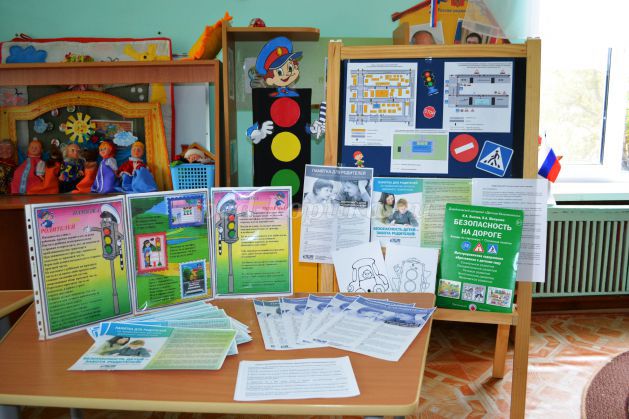 №П\ПНаименование мероприятияКатегории работниковСрокОтветственныйИнструктаж по теме: «Правила дорожного движения»Воспитатели, Ежегодно – июнь, март, при приеме на работуЗаведующийИнструктаж по теме: «Правила дорожного движения» (Движение детей в колоннах. Перевозка детей в автобусах)ВоспитателиЕжегодно – июнь, март, при проведении экскурсий и др. мероприятийЗаведующийИнструктаж по теме: «Оказание первой медицинской помощи и действие воспитателя при травме ребенка»ВоспитателиЕжегодно – июнь, мартФельдшерМетодическая работаМетодическая работаМетодическая работаМетодическая работаМетодическая работа№П\ПНаименование мероприятияСрок	Ответственный1Оборудовать в группах уголки, макеты улиц для игры детям	сентябрьВоспитатели групп2Пополнять развивающую среду в группах дидактическими играми, настольно-печатными играми, атрибутами для организации и проведения с.-р. Игр, иллюстративным материалом направленным на изучение и повторение с детьми ПДД.	В течение учебного годаВоспитатели групп3Включать в календарные планы групп тематические занятия, беседы, игры по ПДД.	В течение учебного года.	Воспитатели групп4Пополнять книжные уголки в группах познавательной литературой по ПДД.	В течение учебного года.Воспитатели групп5Провести беседу с детьми старшей разновозрастной  группе по проверке знаний по теме «Дорожная азбука»	апрель	воспитатели7Обзор литературы по теме: «Профилактика ДДТТ и ПДД»Журналы «Дошкольное воспитание», «Здоровье дошкольника», «Воспитатель ДОУ»В течение года	 воспитателиРабота с родителямиРабота с родителямиРабота с родителямиРабота с родителямиРабота с родителями№П\ПНаименование мероприятия	Срок	Ответственный1Включать в групповые родительские собрания вопросы по ПДД.  В течение годаВоспитатели групп2Помещать в родительские уголки информационно-справочный материал по обучению детей правам безопасного поведения на дорогах и улице.В течение годаВоспитатели групп